[ALL INDIA TENNIS ASSOCIATION]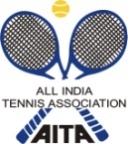 Sing-in timings at the venue:-Qualifying	:-12.00 pm to 02.00 pm on Friday 17-05-2013Main Draw	:-12.00 pm to 02.00 pm on Sunday  19-05-2013HOTEL DETAILSRULES / REGULATIONSNAME OF THE TOURNAMENTTalent Series 2013NAME OF THE STATE ASSOCIATIONAndhra Pradesh Lawn Tennis AssociationHONY. SECRETARY OF ASSOCIATIONMr. Ashok KumarADDRESS OF ASSOCIATIONRoom no-12, SAAP Tennis Complex, Fateh Maiden, HYDERABAD.TOURNAMENT WEEK20 May 2013THE ENTRY IS TO BE SENTTHE ENTRY IS TO BE SENTTHE ENTRY IS TO BE SENTTHE ENTRY IS TO BE SENTTHE ENTRY IS TO BE SENTTHE ENTRY IS TO BE SENTTHE ENTRY IS TO BE SENTTHE ENTRY IS TO BE SENTEMANUEL TENNIS COACHING CENTEREMANUEL TENNIS COACHING CENTERADDRESSADDRESSADDRESSADDRESSADDRESSADDRESSADDRESSADDRESSNEAR MALLAREDDY GARDEN, NEW BOWNPALLY, SEUNDERABADNEAR MALLAREDDY GARDEN, NEW BOWNPALLY, SEUNDERABADTELEPHONETELEPHONE9912028931991202893199120289319912028931991202893199120289319666580834Mobile NoMobile No996391223599639122359963912235996391223599639122359963912235Click to Register  Click to Register  Click to Register  Click to Register  Click to Register  http://aplta.org/index.php/tournaments/aita-tournaments/54.html?view=tregistrationhttp://aplta.org/index.php/tournaments/aita-tournaments/54.html?view=tregistrationhttp://aplta.org/index.php/tournaments/aita-tournaments/54.html?view=tregistrationhttp://aplta.org/index.php/tournaments/aita-tournaments/54.html?view=tregistrationhttp://aplta.org/index.php/tournaments/aita-tournaments/54.html?view=tregistrationCATEGORY ()CATEGORY ()TSTSTS(  )(  )(  )AGE GROUPS ()AGE GROUPS ()U-12U-12(    )(    )(    )SIGN-INSIGN-INQUALIFYING17-05-201317-05-2013MAIN DRAW19-05-2013MAIN DRAW SIZEMAIN DRAW SIZESingles3232Doubles16QUALIFYING DRAW SIZEQUALIFYING DRAW SIZESinglesOpenOpenDoublesNADATES FOR SINGLESDATES FOR SINGLESQUALIFYING18 & 19-05-201318 & 19-05-2013MAIN DRAW20-05-2013DATES FOR DOUBLESDATES FOR DOUBLESQUALIFYINGMAIN DRAWENTRY DEADLINE29-04-201329-04-201329-04-2013WITHDRAWAL DEADLINEWITHDRAWAL DEADLINE13-05-201313-05-2013NAME OF THE VENUENAME OF THE VENUEEMANUEL TENNIS COACHING CENTEREMANUEL TENNIS COACHING CENTEREMANUEL TENNIS COACHING CENTEREMANUEL TENNIS COACHING CENTERADDRESS OF VENUEADDRESS OF VENUENEAR MALLAREDDY GARDEN, NEW BOWNPALLY, SEUNDERABADNEAR MALLAREDDY GARDEN, NEW BOWNPALLY, SEUNDERABADNEAR MALLAREDDY GARDEN, NEW BOWNPALLY, SEUNDERABADNEAR MALLAREDDY GARDEN, NEW BOWNPALLY, SEUNDERABADTELEPHONE991202893199120289319666580834Mobile No99639122359963912235COURT SURFACEThree clay Courts Three clay Courts BALLSAITA APPROVEDNO. OF COURTSthreethreeFLOODLITYesTOURNAMENT DIRECTORTournament RefereeTOURNAMENT DIRECTORTournament RefereeMr.RobertMr.Sri KumarMr.RobertMr.Sri KumarMr.RobertMr.Sri KumarTELEPHONE991202893199120289319666580834Mobile No99639122359963912235NAMESAMRAT PRESIDENCYADDRESS7-4-158, BEHIND HOTEL SAMRAT, MADHAVINAGAR, BALA NAGAR, HYDERABAD - 500011TARIFF Non A/c single occupancy Rs.700/-Non A/c Double occupancy Rs.900/-A/C Single Occupancy Rs.1100/-A/c Double Occupancy Rs.1300/-Plus Service TaxTELEPHONE040- 23871001/02/03/04NAMEHotel SamratADDRESSD.No 7-4-168, opp. BHEL (R&D), MAdhavinagar, Balanagar, Hyderabad – 11TARIFF Non A/c TV Single occupancy Rs.600/-Non A/c Double Occupancy Rs.800/-A/C Single Occupancy Rs.999/-A/C Double Occupancy Rs.1200/-TELEPHONE040-23774581/83/84ENTRY
Entry can be sent by post / Fax.   No entry will be accepted through telephone
AGE ELIGIBILITYPlayers born:After 1st Jan 1995 are eligible for participation in U/18, After 1st  Jan 1997 are eligible for participation in U/16, After 1st  Jan 1999 are eligible for participation in U/14,After 1st Jan 2001 are eligible for participation in U/12.
MATCH FORMAT
All Main Draw matches will be of best 3 Tie Break Sets.
In case of a Qualifying Draw of 32, matches will be best of 3 tie break sets. No-Ad System of scoring will be used.
ENTRY FEEAITA Registration Card
It is mandatory for the player to carry ORIGINAL REGISTRATION CARD for the sign-in. In case the player registration is in process with AITA,  In that case player has to carry Original receipt or copy of mail from AITA confirming that  player registration is in process.